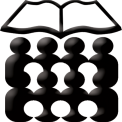                                 ДОМ УЧЕНИКА СРЕДЊИХ ШКОЛА ВРШАЦ		Стевана Немање 9, 26300 Вршац                                тел./факс: 013/830-466 PIB 100911056 MB 08114838	racunovodstvo@internat-vrsac.edu.rs	Број: 90 ЈНМВ 4/2019                                                                                                                   Датум: 24.06.2019. годинеНа основу члана  55, 57 и 60 Закона о јавним набавкама („Сл. Гласник РС“ број 124/2012, 14/2015 и 68/2015), Наручилац  Дом ученика средњих школа  објављујеПОЗИВ ЗА ПОДНОШЕЊЕ ПОНУДЕу постуоку јавне набаке мале вредностиНаручилац: Дом ученика средњих школа – Вршац, Стевана Немање 9 – интернет адреса – www.internat-vrsac.edu.rs, позива потенцијалне понуђаче да поднесу своје писмене понуде у складу са овим позивом и конкурсном документацијом.Врста наручиоца: Јавна установа – индиректни корисник буџетских средстава  при Министарству просвете, науке и технолошког развоја – основна делатност остали смештај.Врста поступка јавне набавке: Јавна набавка мале вредностиОпис- - предмет набавке: радови – фарбарско-молерски и столарски радови у објекту Дома ученика средњих школа у Вршцу  ЈНМВ 4/2019Опис, техничке карактеристике предмета набавке садржани су у Обрасцу 1а „ТЕХНИЧКА СПЕЦИФИКАЦИЈА “- опис и предмер радова Рок извршења: у року од 15 радних дана од дана закључења уговора, а најкасније до 15.08.2019.године. Место извршења: објекат Дома ученика у Вршцу, ул. Стевана Немање 9.Број партија: јавна набавка је обликована у две партијеКритријум за доделу уговора: Најнижа понуђена ценаПодаци о државном органу или организацији, односно органу града или служби локалне самоуправе где се могу добити исправни подаци о пореским обавезама, заштити животне средине, заштити при запошљавању, условима рада и сл., а који су везани за извршење уговора о јавној набавци: Министарство финансија – Пореска управа и градске, општинске и пореске управе у седишту понуђача.Преузимање конкурсне документације: Конкурсна документација се може преузети на - Порталу јавних набавки и                                   -интернет страници наручиоца www.internat-vrsac.edu.rsНачин подношења понуда и рок:Понуда се подноси у писаном облику, непосредно или путем поште препорученом пошиљком у затвореној коверти или кутији повезана тако да се појединачни документи не могу вадити, затворену тако да се приликом отварања понуда са сигурношћу може утврдити да се први пут отвара, на адресу наручиоца : Дом ученика средњих школа - 26300 Вршац, Стевана  Немање  9, са напоменом „Понуда за набавку радова - Фарбарско-молерски и столарски радови, број  ЈНМВ 4/2019“ – НЕ ОТВАРАТИ. На полеђини коверте обавезно навести назив, адресу, број телефона, факс и име особе за контакт.            Рок за подношење понуда је    03.07.2019. године до 12:00 часова.              Неблаговременом ће се сматрати понуда понуђача која стигне на адресу наручиоца             после наведеног дана и сата. Комисија за јавну набавку ће све неблаговремене             понуде неотворене  вратити понуђачима са назнаком да су поднете неблаговремено.Место, време и начин отварања понуда: Отварање благовремено поднетих понуда обавиће се  03.07.2019. године у 12:30 часова у просторијама наручиоца у Вршцу, ул. Стевана Немање 9.Представници понуђача могу учествовати у постипку отварања понуда уз достављање одговарајућег пуномоћја од стране овлашћеног лица понуђача и овереног печатом.Одлука о додели уговора биће донета у року до 5 дана од отварања понуда.Лице за контакт је Љиљана Клиска, телефон 013/830-466.                                                            Директор                                                             Ивана ОбрадовићАдреса наручиоцаВршац, Стевана Немање 9Матични број08114838Назив банкеУправа за трезорТекући рачун 840-134661-53 Шифра делатности5590ПИБ100911056Е-mailracunovodstvo@internat-vrsac.edu.rsРед.бр.ПартијаНазив и ознака из ОРНПроцењена вредност без ПДВ-а1.Кречење и фарбање просторија у Дому ученика45442100 – бојадерски радови562.676,802.Замена столарије у Дому ученика45421000 – столарски радови и уградња столарије823.000,00